eAPPENDIXSection 1: Assumptions for variables – Calculation of baseline date Calculation of the weight and weight changeWe calculated theoretical weight and weight change measurements every year after the 1st measurement of bodyweight for each individual. We assumed linear trend and we censored observations of participants with >4 years without weight measurement. The formula for the linear trend will bewhere  indicates the (hypothetical) bodyweight measurement at 1 or 2 years, calculated from previous and next bodyweight measurements [ and ], i.e.For  at  1 year after baseline, we have that = latest bodyweight measurement between baseline and 1 year after baseline, ∈ [tbaseline, 1 year after baseline) and= first bodyweight measurement 1 year after baseline,  > 1 year after baseline For  at  2 years after baseline, we have that = latest bodyweight measurement between baseline and 2 years after baseline,∈ [tbaseline, 2 years after baseline) and= first bodyweight measurement 2 years after baseline,  > 2 years after baselineBelow, we present a hypothetical participant, who measured her weight 4 times1st bodyweight measurement at 30/6/992nd bodyweight measurement at 7/1/013rd bodyweight measurement at 25/4/02   4th bodyweight measurement at 4/7/07For this individual, we assumed that she had the 1st bodyweight measurement at 30/6/99 was 84.8kg (this will be the baseline measurement). The 2nd (hypothetical this time) measurement will be at 30/6/00, 80.5kg and the other hypothetical measurement is 79.5 kg at 30/6/01. These 3 bodyweight measurement are represented in orange colour below. We censored the last observation from this individual, as her last measurement was >4 years after 25/4/02, so we did not assume linear trend between these 2 observations. So the 1st weight change measurement will be (84.8 – 80.5)/ 80.5 ≈ –5.1%Her 2nd weight change measurement will be (80.5– 79.5)/ 79.5≈ –1.2%kg858075       30/6/99       30/6/00     7/1/01     30/6/01     25/4/02                                                                          4/7/07  Calculation of smoking status, physical activity and baseline dateWe considered smoking status (in the main analysis) and physical activity (in the sensitivity analysis) as confounders in our study. We assumed that their last observation carries forward for 4 years, unless the participant has another measurement of these variables. We implemented complete-case analysis, requiring that all individuals should have observations of smoking status and physical activity (in the sensitivity analysis). For this reason, we created time “windows” within which could be the baseline of our hypothetical interventions. The date of baseline for an individual was defined as the date of the first BMI and weight observations, in which we would have valid information on smoking status. For those individuals with information on both physical activity and smoking status, we selected as baseline date, the date of the first BMI and weight observations, in which they had information on both smoking status and physical activity.Below, we present a hypothetical individual who had her 1st bodyweight measurement at 20/5/2003 and her 2nd at 30/6/2006 (she also had a few more after 2006). Given that she had her 1st smoking status record at 2004 and her 1st physical activity observation at 2005, we considered that the time “window” for her potential baseline would be between 7/1/2005 and 30/6/2008. So, her actual baseline in this example would be at 30/6/2006 (time of her 2nd bodyweight measurement).   1st Bodyweight         Sm. Status        Ph activity      Bodyweight (BW) obs.   Obs (not baseline)   Observation     Observation      (Baseline)                      BW obs    BW obs20/5/03           30/6/04               7/1/05            30/6/06                                                    30/6/08       7/1/09          Section 2: Protocol of the target trials – protocol of the emulated trials PROTOCOL OF THE TARGET TRIALSEligibility criteriaThe trials would enrol healthy men and non-pregnant women aged 45-69 years old, from primary care practices in England registered between 1998 and 2016 who had not undergone bariatric surgery in the past and without any prevalent cardiovascular disease, diabetes, cancer (apart from non-melanoma skin cancer), severe mental diseases (acute stress, phobia, anxiety, schizophrenia, depression, bipolar disorder or affective disorder),  major inflammatory diseases (systemic lupus erythematosus, rheumatoid arthritis, gout and ulcerative colitis), Parkinson’s disease, multiple sclerosis, renal disease and renal failure at baseline. Moreover, individuals who either die or develop one of the aforementioned chronic diseases or the outcome or women who become pregnant during the 1st year of the hypothetical interventions, would be excluded from the trials.  The trials would be conducted separately among normal weight, overweight and obese individuals (see Table 1 and Figure 1). We would additionally consider these trials, stratified by sex (males and females) and age (<60 & ≥60 years old).Treatment strategiesIndividuals in the trials would be randomly assigned to the following two-year hypothetical weight change interventionsa) lose ≥3% & <20% of their weight each year or undergo bariatric surgeryb) maintain their weight, defined as weight change >-3% & <3% of bodyweight each yearc) gain ≥3% & <20% of their weight each year.Under all three strategies, individuals would be allowed to deviate from their assigned weight change intervention after 2 years. From these trials, we considered women who became pregnant and individuals who developed chronic diseases during the 2nd year of follow up as a clinically allowable reason for deviating from assigned intervention; thus, these individuals will be allowed to deviate from their assigned intervention in the 2nd year. The chronic diseases considered as clinically allowable conditions to deviate from the intervention in these trials would be the following; diabetes, cancer (apart from non-melanoma skin cancer), dementia, severe mental diseases (acute stress, phobia, anxiety, depression, schizophrenia, bipolar disorder and affective disorder), chronic kidney disease, chronic obstructive pulmonary disease, HIV, major inflammatory diseases(systemic lupus erythematosus, rheumatoid arthritis, gout, and inflammatory bowel disease), Parkinson’s disease, multiple sclerosis and renal failure. When diabetes or non-melanoma skin cancer were the outcomes of interest (positive and negative control outcomes), we also considered CVD as a clinically allowable condition for deviating from the initial intervention. For more details, see table 1.Treatment assignmentIndividuals would be randomly assigned to a treatment strategy at baseline Follow-up Follow-up would start at randomization and would end at diagnosis of a cardiovascular event, death, loss to follow-up, 7 years after baseline, or 31st June 2016, whichever occurs first.EndpointsPrimary endpoint; Composite CVD outcome (CVD death, non-fatal Myocardial infarction, non-fatal stroke, hospitalisation from coronary heart disease and heart failure)Secondary endpoints; a) Composite CHD outcome (CHD death, non-fatal Myocardial infarction, hospitalisation from coronary heart disease)b) fatal and non-fatal Myocardial infarction, c) fatal and non-fatal stroke, d) heart failuree) CVD deathsCausal contrastsPer-protocol effect, defined as the effect of adhering to the assigned intervention for two yearsAnalysis plani. Data structure: Follow-up would be divided into one year periods in which the weight change intervention per year was recorded, along with information on confounders, CVD outcome (1:yes , 0:no), death (1:yes , 0:no) and loss to follow-up (1:yes , 0:no) recorded during each year.ii. Outcome regression: Pooled logistic regression model would be used to estimate the hazard ratios of the hypothetical interventions and the cumulative incidence risk curves of each intervention.iii. Emulating randomisation at baseline: Individuals would be randomised at baseline iv. Dealing with non-adherence to intervention (for the per-protocol analysis):. Inverse probability of treatment weights (IPTW) would be used to adjust for time-fixed and time-dependent confounders. To estimate the per-protocol effect of these 2-year interventions, we would first break all the follow-up time of each individual into one-year periods. We would then have to account for all pre-and post-randomisation factors that were related to adherence for the first and the second year, using inverse probability for treatment weights (IPTW). v. Dealing with loss to follow-up: Additional adjustment for pre- and post-randomisation prognostic factors of loss to follow-up would also be used through inverse probability of censoring weighting (IPCW), to estimate the effect of the interventions, had the participants remained uncensored during the follow-up. These analyses would be thus valid under missing at random, given the covariates used to model the censoring mechanism. vi. Final calculation of IP weights: IPTW and IPCW would be multiplied at each time point. The final weight for each individual for a specific time would be taken as the product of his/her weights up until that time point. We would truncate weights >15 (which were higher than the 99th percentile of weights) and would set it to 15.vii. Risk curves: We would additionally estimate absolute risks for CVD, CHD and diabetes by fitting the pooled logistic models that were mentioned above, including product terms between treatment and follow-up time (time, squared time and cubic time) to allow for time varying effects. The estimated parameters would be then used to calculate the cumulative incidence of CVD, CHD and diabetes (see details in the Appendix – section 3). viii. Variance estimators: We would use robust variance estimators to calculate 95% CI for the hazard ratio estimates, and we would use non-parametric bootstrapping from 500 samples to obtain percentile-based 95% CI for the cumulative incidence estimates. PROTOCOL OF THE EMULATED TRIALSEligibility criteriaSame as for the target trials plus the following modifications: i) all participants should have measurements of smoking status (important confounder), ii) while the target trial would apply eligibility criteria and assign treatment strategies at a unified time zero, our emulated trial applies the exclusion criteria from chronic diseases based on observing a 12-month baseline period iii) exclude individuals with an excess number of bodyweight measurements or clinical consultations in the 1st year (defined as ≥6 bodyweight measurements or with ≥12 primary care consultations), under the assumption that these individuals would be too unhealthy to participate in the study. Treatment strategiesSame as for the target trials plus we excused individuals from following their assigned intervention if they have ≥12 clinical consultations or measured their bodyweight ≥6 times per year in the primary care‡ during the 2nd year. Treatment assignmentPatients are classified into one of three weight change groups (maintenance, loss, or gain) based on their observed weight status. Randomization is emulated via adjustment for baseline covariates. Follow-up Same as for the target trials EndpointsSame as for the target trials plus(i) Diabetes: used as a positive control outcome (i.e. it is expected that weight loss reduces and weight gain increases the risk of diabetes)(ii) Non melanoma skin cancer – used as a negative control outcome (i.e. it is expected that no effect of weight loss or gain on non-melanoma skin cancer)Causal contrastsObservational analog of the per-protocol effectsAnalysis planPooled logistic regression models were used to estimate the hazard ratios of the hypothetical interventions and the cumulative incidence risk curves of each intervention, after dividing the 7-year follow-up time into one-year periods. Time of entry in the emulated trials was considered the date of the first BMI observations. Each time point corresponds to one-year duration of our interventions. To emulate randomisation in the baseline period, we adjusted for: age (in years), sex (man/woman), BMI (in kg/m2), prevalence of hypertension (yes/no), record of high LDL levels (before baseline; yes/no), use of diuretics before baseline (yes/no), family history of CVD (yes/no), hypertension during the 1st year (yes/no);  high LDL levels during the 1st year (yes/no), use of diuretics during the 1st year (yes/no),  smoking status during the 1st year (never, former and current), bodyweight measurements during the 1st year (categorical: 1, 2 and 3-5 measurements), clinical consultations during the 1st year (categorical: 1-2, 3-5, 6-8 and 9-11 consultations) and region (categorical; London, South West, South Central, South East, East, West Midlands, Central North and North West). Non-adherence occurred when individuals were observed to a particular weight change group in the first year but deviated from it in second year. IPTW were used to adjust for time-fixed and time-dependent confounders that were related to adherence in the 2nd year. To calculate the denominator of the IPTW, we used multinomial logistic regression models to model weight loss, maintenance and gain of the 2nd year, as a function of prognostic factors measured before baseline, during the 1st and the 2nd year of these interventions, along with the observed weight change intervention of the 1st year. These weights remained unchanged after the second year, because we were interested in the effect of interventions sustained over 2 years only. After calculating the IPTW for the received intervention in the second year, individuals were then censored during the 2nd year, if they deviate from their assigned intervention. Individuals who developed a chronic disease other than CVD during the 2nd year (and thus were allowed to deviate from their intervention) were assigned the weight of 1 across all time points. We remark that we used the non-stabilised IPTW, because the regime of the trials was dynamic (as there are clinically allowable reasons after which individuals were free to deviate from their initial intervention).Additional adjustment for pre- and post-randomisation prognostic factors of loss to follow-up was also used through inverse probability of censoring weighting (IPCW), to estimate the effect of the interventions, had the participants remained uncensored during the follow-up. IPTW and IPCW specific to each time point were multiplied to create time specific weights. The final weight for each individual at a specific time was the cumulative product of his/her time-specific weights up until that time point. We truncated weights >15 (and higher than the 99th percentile of weights) and set them to 15.We estimated incidence risk curves by fitting the weighted pooled logistic regression models, by additionally including product terms between intervention and follow-up time (linear, squared and cubic time) to allow for time varying effects (see Appendix–Section 3). These product terms were not included in the calculation of hazard ratios and hence this part of the analysis relied on the proportional hazard assumption. Finally, we used robust variance estimators to calculate 95% confidence intervals (CI) for the hazard ratio estimates, and non-parametric bootstrapping from 500 samples to obtain percentile-based 95% CI for the cumulative incidence estimates.Section 3: Details on the statistical analysis Disease modelsTo estimate the hazard ratios in all analyses, we used pooled logistic regression models. In these models, we use the following notation; t is the follow-up time (in years), At,wl denotes the value of the “weight loss intervention” between t and t+1, At,wm denotes the value of the “weight maintenance intervention” between t and t+1, A0,wg and At,wg indicates the value of the “weight gain intervention” between t and t+1, Lt indicates a vector of covariates (number of weight measurements [categorical; 1: 1 meas, 2:2 meas., 3: 3-5 meas), number of clinical consultations (ordered; 1: 1-2 clinical cons., 2: 3-5 clinical cons., 3: 6-8 clinical cons, 4: 9-11 clinical cons), record of hypertension, record of high LDL measurement, use of diuretics] measured between t and t+1. Of note, L0 (i.e. baseline confounders) additionally contains information on age (at baseline), sex, region, BMI (in kg/m2 at baseline), prevalence of hypertension (at baseline – criteria; systolic blood pressure>140mmol/Hg or diastolic blood pressure>90mmol/Hg), record of high LDL measurement (before baseline), use of diuretics (before baseline), apart from the information of number of weight measurements, number of clinical consultations, record of hypertension, high LDL measurement and use of diuretics that occurred during the 1st year (i.e. between t=0 and t=1). Moreover, Dt indicates the values of the CVD outcome between t and t+1 and Ct denotes whether an individual was censored between t and t+1. The over-bars represent the previous history of a variable from the beginning of follow-up and the superscript T indicates a transpose of a vector of parameters.Throughout our analyses, we censored the person-time when someone discontinued his/her initial treatment assignment, because we were interested in the per-protocol effect of our “interventions”. That is, we fit the model:    (S.1)where  is the indicator for (artificial) censoring at time t+1,  is a time-varying intercept, calculated as a constant plus a linear, a quadratic and a cubic term for time t. Moreover,  and  corresponds to the log hazard ratios for the weight loss and weight gain “interventions” respectively (compared to the weight maintenance “intervention”).Models for IP weightsWe were interested in the per-protocol effect of our “trails”, so we weighted our disease models with the inverse probability of treatment weights (IPTW). The IPTW correspond to the reciprocal of the probability that an individual adhered his/her observed weight change intervention given his past treatment and pre and post baseline prognostic factors history. We used the unstabilised version of IPTW because the regime of our trials was dynamic (if people were not healthy at year 1, they were free to deviate from their allocated intervention).During the 1st year, individuals adhered to the initial intervention they were allocated (by default in our observational analog of the target trial), so the IPTW during the 1st year was 1 for all individuals (i.e. the probability that an individual adhered his/her observed weight change intervention was 1, the same for the inverse of this probability). For the 2nd year (i.e. year 1), we calculated the IPTW as follows.The unstabilized inverse probability weights for each patient at year 1 (i.e. the 2nd year) are defined asAs described elsewhere, (2, 3) we fit the multinomial logistic model                                       (S.2)to estimate , where j=1,2,3 is the “intervention” of interest. To be consistent with the notation, we used previously in the outcome regression model, if if if If the participants develop a severe disease at year 1, then the participants are free to deviate from their intervention. These individuals will not be used in model (S.2), i.e. only healthy individuals contribute in the calculation of the probability of adhering to their intervention in year 1 [], and will have IPTW=1. Of note, we run this model before excluding the individuals who did not adhere to their allocated intervention during the 2nd year.Moreover, from year 2 onwards, participants were free to deviate from their hypothetical weight change intervention, so the weights remained constant till the end of their follow-up. We also took into consideration the potential bias due to loss to follow-up, by calculating the effect of an intervention, had the participants remained uncensored. To implement that, we additionally multiply IPTW calculated from (S.2) with the reciprocal of the probability of remaining uncensoredMore specifically, we calculate the inverse of the probability of remaining uncensored at each time pointby running the pooled logistic regression  (S.4)to estimate at each time point. Then we calculate  =1-  at each time point and finally we multiply these probabilities through all time points, to estimate . Then the  is the reciprocal of this probability in each time point.For IPCW, we used smoking status only for the 1st year (i.e. in the vector ). We didn’t use information from smoking status in the vector , with k≥1, from follow-up, due to near positivity violations.eTable 1: Example of the dataset from 3 hypothetical individuals; Participant 1 was censored at 7/8/2004, participant 2 developed CVD at 10/11/2007 and participant 3 was censored at 12/10/2008Description of eTable 1Participant ID=1 was allocated in the weight loss arm (she lost ≥3% of her bodyweight at year 0 and year 1). She was censored at 7/8/2004, during the 3rd year, so this was recorded in her year 2 raw in Ct and in her year 1 in Ct+1. We subsequently delete any observations from this participant from time 2 onwards (orange line). Participant ID=2 was allocated in the weight maintenance arm (her bodyweight change was <3 % at year 0 and year 1). She remained in the weight maintenance arm from year 2 onwards, even if she has no other measures of bodyweight, as after the completion of 2 years, people are free to deviate from their intervention. She developed the CVD outcome during the 7th year (10/11/2007). Participant ID=3 was allocated in the weight loss arm (she lost ≥3% of her bodyweight at year 0). She developed cancer (which is included in the set of the severe chronic diseases described in the paper, so she was free to deviate from her intervention) during the 2nd year of follow-up, at 11/12/2007. Even if at time 1 (i.e. during the second year) she gained weight, he remained in the weight reduction arm. Her IPTW is 1 (because she developed cancer at year 1). She was censored during her 3rd year, so we subsequently deleted any observations from this participant from time 2 onwards.Risk curvesAfter calculating the IPTW from (S.2), we fitted a (weighted) pooled logistic regression model as the one described in the beginning of section 1 in (S.1), with the only difference being that we add product terms with a linear, a quadratic and a cubic term for time t in the variables for weight loss and weight gain “intervention” at baseline. In other words, we adjusted for the joint distribution of confounders at baseline, as well as from the 1st year of follow-up () and additionally added product terms with a linear, a quadratic and a cubic term for time t to the weight interventions. More specifically, the model we fitted is              (S.3)Then, we created a dataset with all the time points under each “treatment”, by copying each subject 3 times (one copy for every arm). We predicted the probability of the events from the (S.3) at each time point t and then we calculated probabilities that the participants remained free from the CVDs [S(t)=1-pr(D(t)=1)] for each person each year under all 3 “interventions”. We then multiplied these probabilities (i.e. of remaining free from the outcome) through time t. Finally, we averaged the adjusted time-to-event curves over all subjects, so we obtained marginal time-to-event curves under each “intervention”. Finally, we calculate the risk at each time point, by subtracting the marginal time-to-event probabilities from one.Sensitivity analysesIncluding physical activity, index of multiple deprivation or ethnicityWe implement complete case analyses, requiring from all individuals to have measurements of physical activity or ethnicity at baseline. We assume in the calculation of the time “windows” of physical activity and smoking status that the last observation carries forward for at most 4 years. Impact of pre-clinical diseasesTo take into consideration the impact of potential bias due to preclinic diseases, we assume that a chronic disease occurred one, two or three years before it was recorded during the follow-up time and we check whether our results remain the same in this sensitivity analysis. The set of chronic diseases we considered for this sensitivity analysis was: diabetes, cancer (apart from non-melanoma skin cancer), dementia, severe mental diseases (acute stress, phobia, anxiety, depression, schizophrenia, bipolar disorder and affective disorder), chronic kidney disease, chronic obstructive pulmonary disease, HIV, major inflammatory diseases(systemic lupus erythematosus, rheumatoid arthritis, gout, and inflammatory bowel disease), Parkinson’s disease, multiple sclerosis and renal failureSection 4 – Extra resultseFigure 1: Hazard ratios of the per-protocol analysis emulated (two-year) interventions on cardiovascular diseases in normal weight individuals, using pooled logistic regression, by age group and sex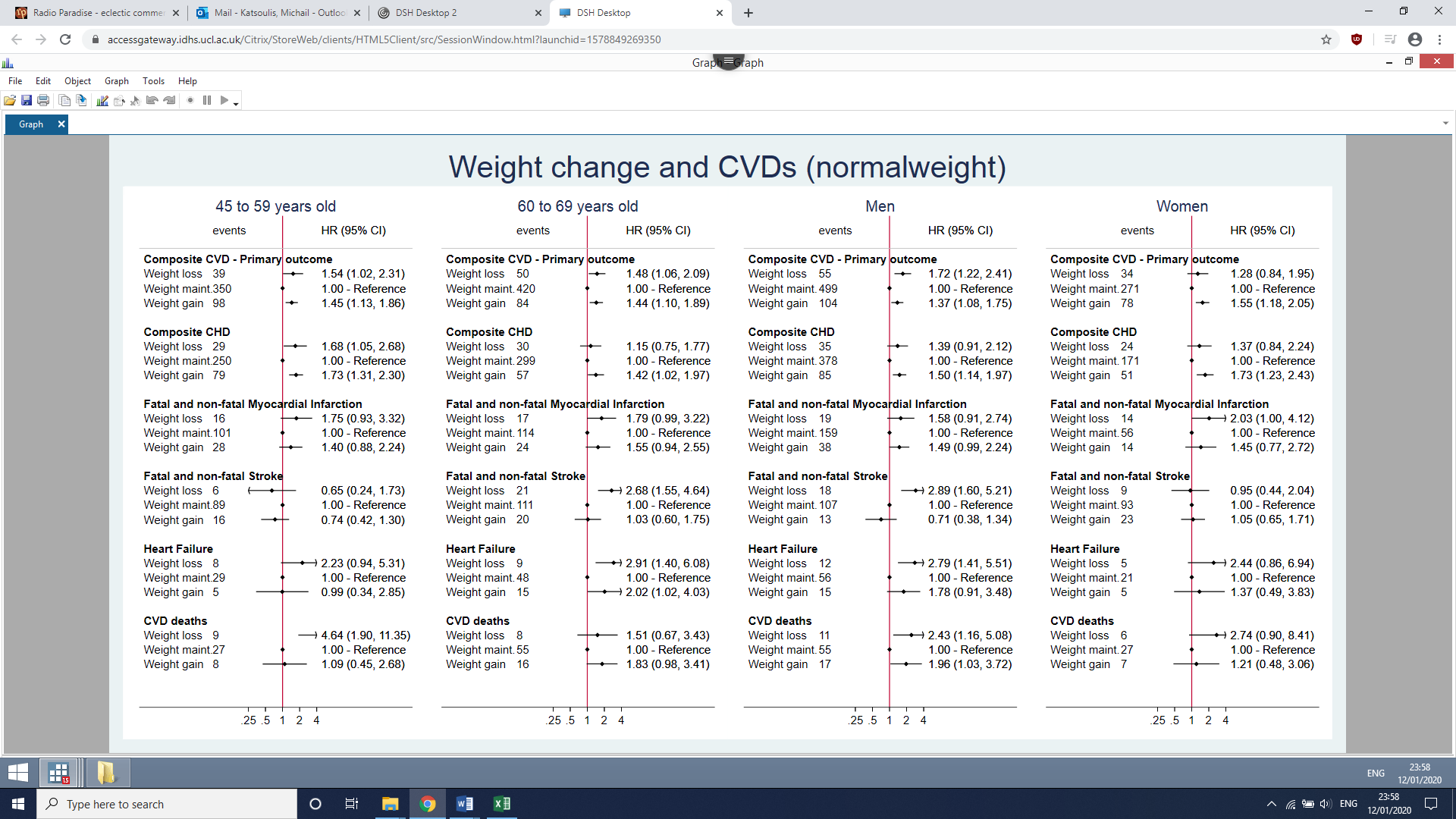 eFigure 2; Hazard ratios of the per-protocol effect of the emulated interventions on the composite CVD outcome in normal weight, overweight and obese individuals. Sensitivity analysis includes further adjustment for index of multiple deprivation, ethnicity or physical activity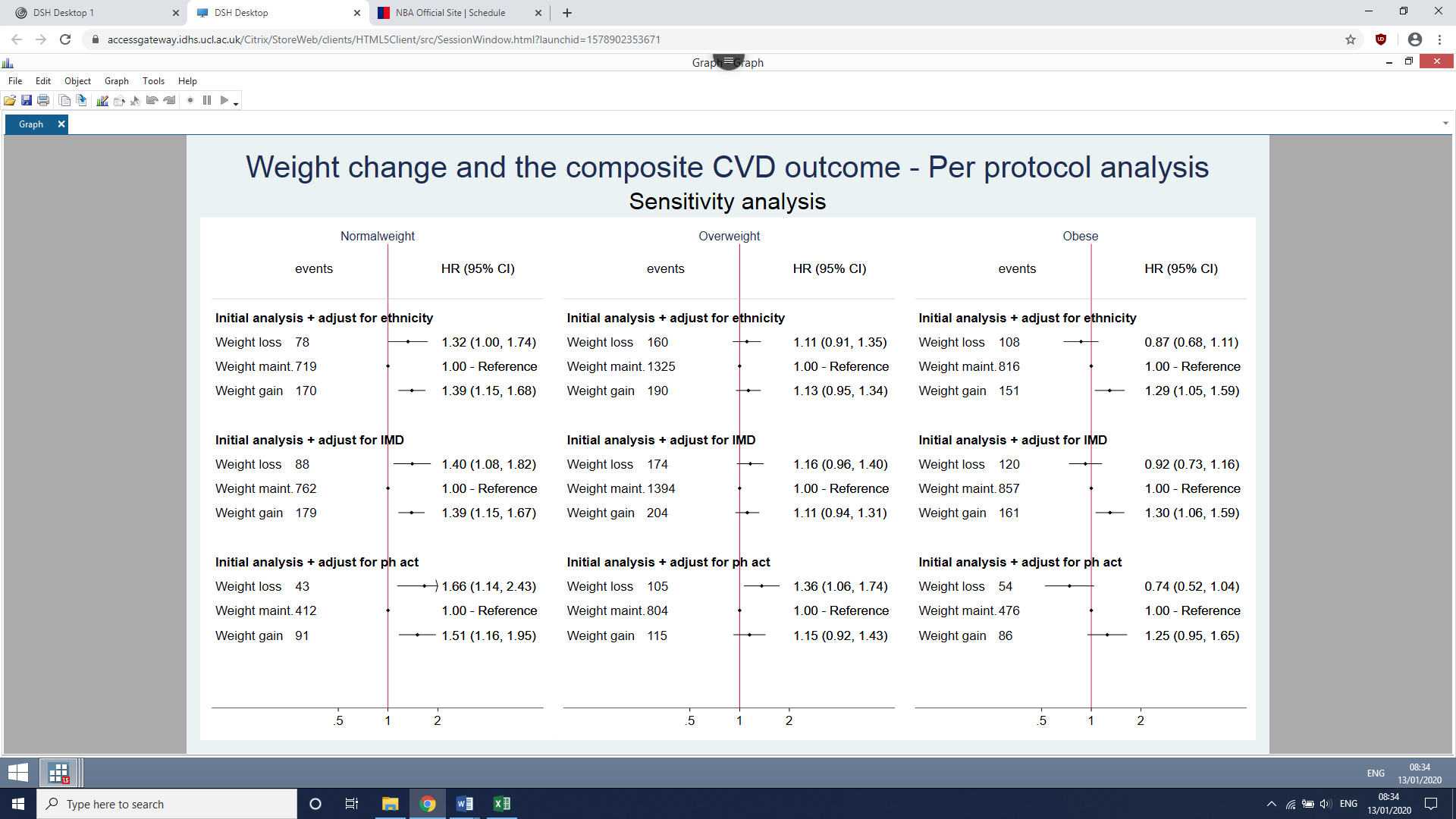 eFigure 3; Hazard ratios of the per-protocol effect of the emulated interventions on the secondary CVD outcomes in normal weight, overweight and obese individuals after assuming that a set of chronic diseasesa occurred two years prior to the recorded date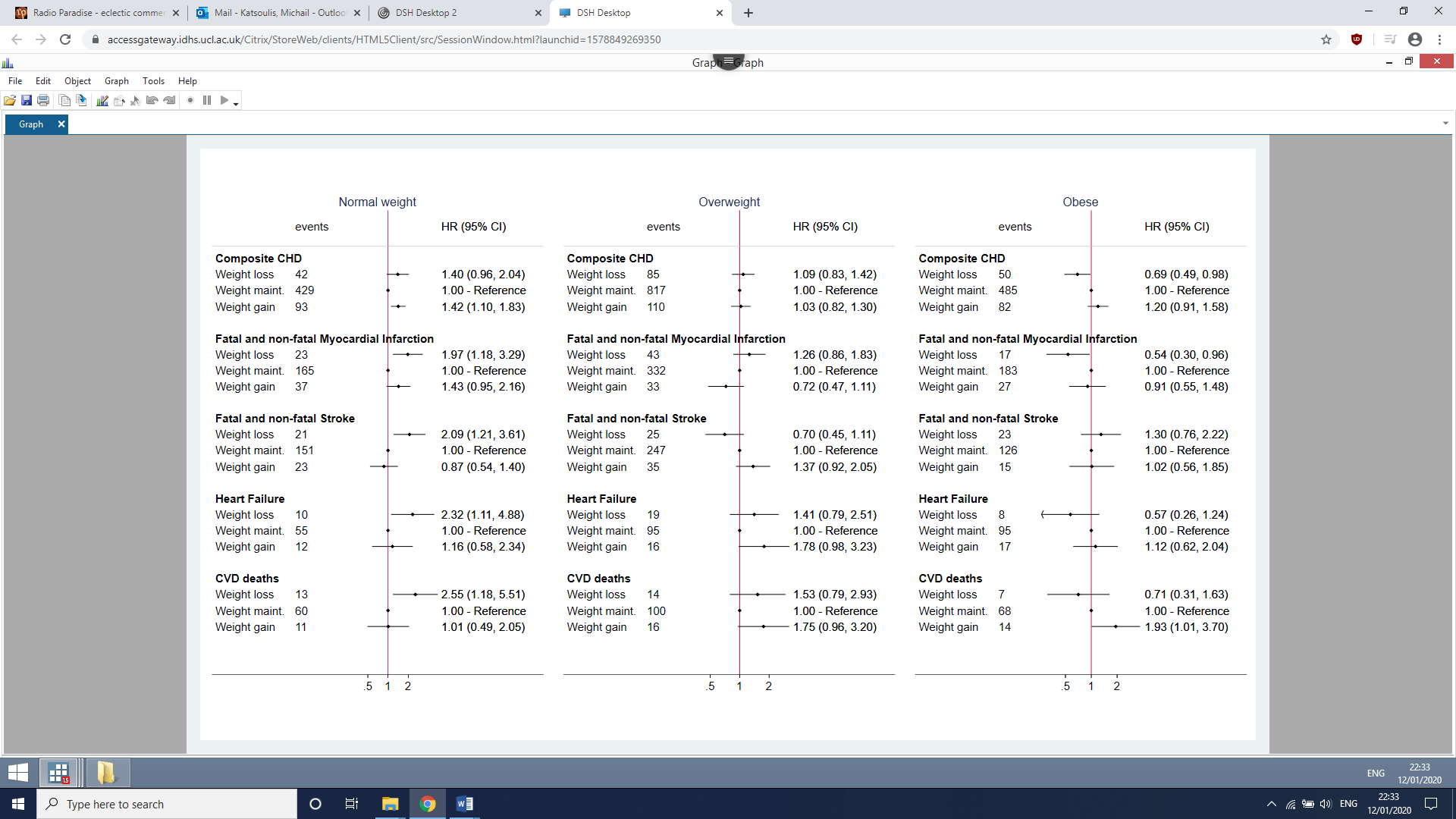 aSet of chronic diseases consists of: diabetes, cancer (apart from non-melanoma skin cancer), dementia, severe mental diseases (acute stress, phobia, anxiety, depression, schizophrenia, bipolar disorder and affective disorder), chronic kidney disease, chronic obstructive pulmonary disease, HIV, major inflammatory diseases(systemic lupus erythematosus, rheumatoid arthritis, gout, and inflammatory bowel disease), Parkinson’s disease, multiple sclerosis and renal failureeFigure 4: Hazard ratios of the per-protocol analysis emulated (two-year) interventions on cardiovascular diseases in overweight individuals, using pooled logistic regression, by age group and sex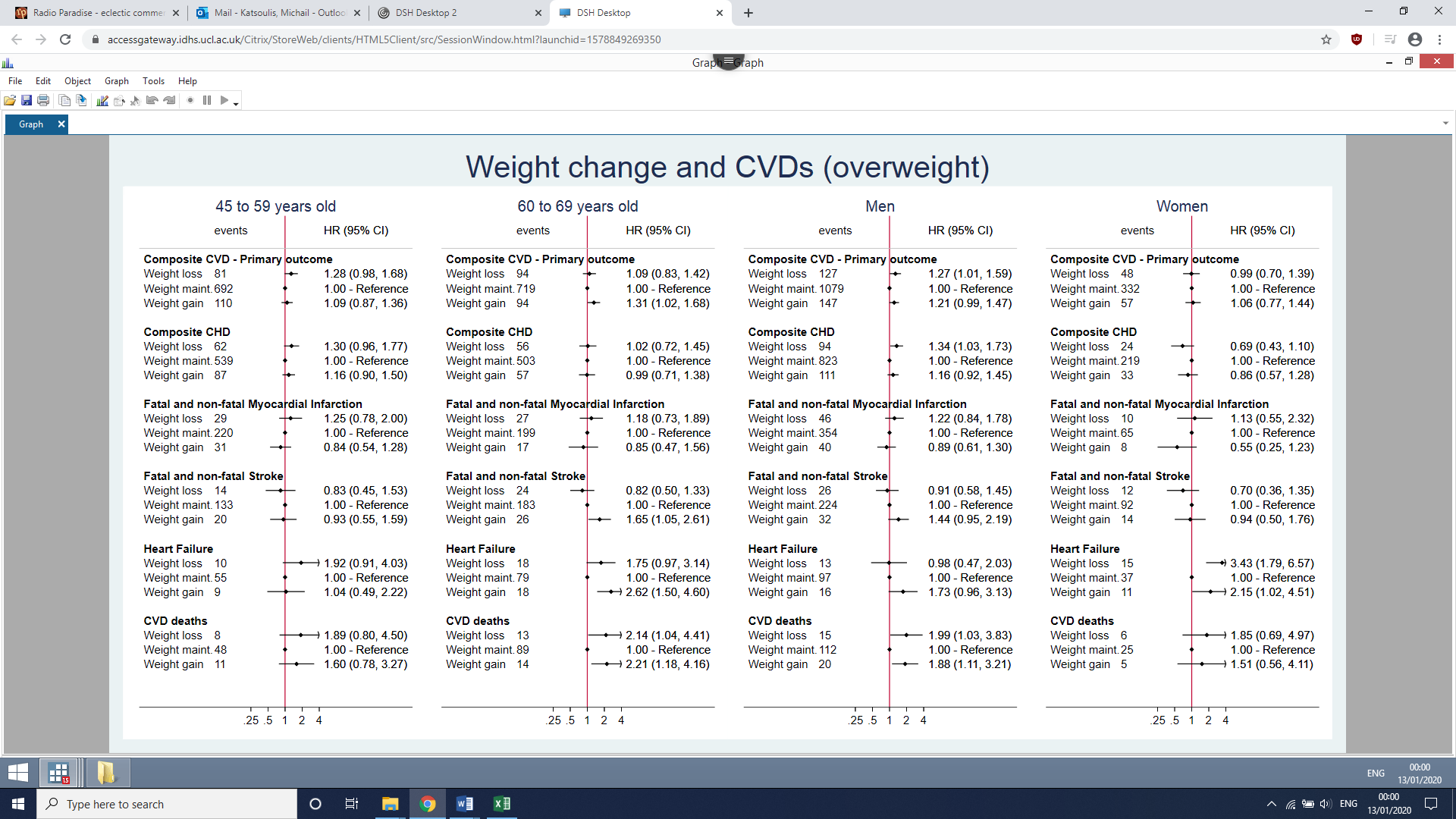 eFigure 5: Hazard ratios of the per-protocol analysis emulated (two-year) interventions on cardiovascular diseases in obese individuals, using pooled logistic regression, by age group and sex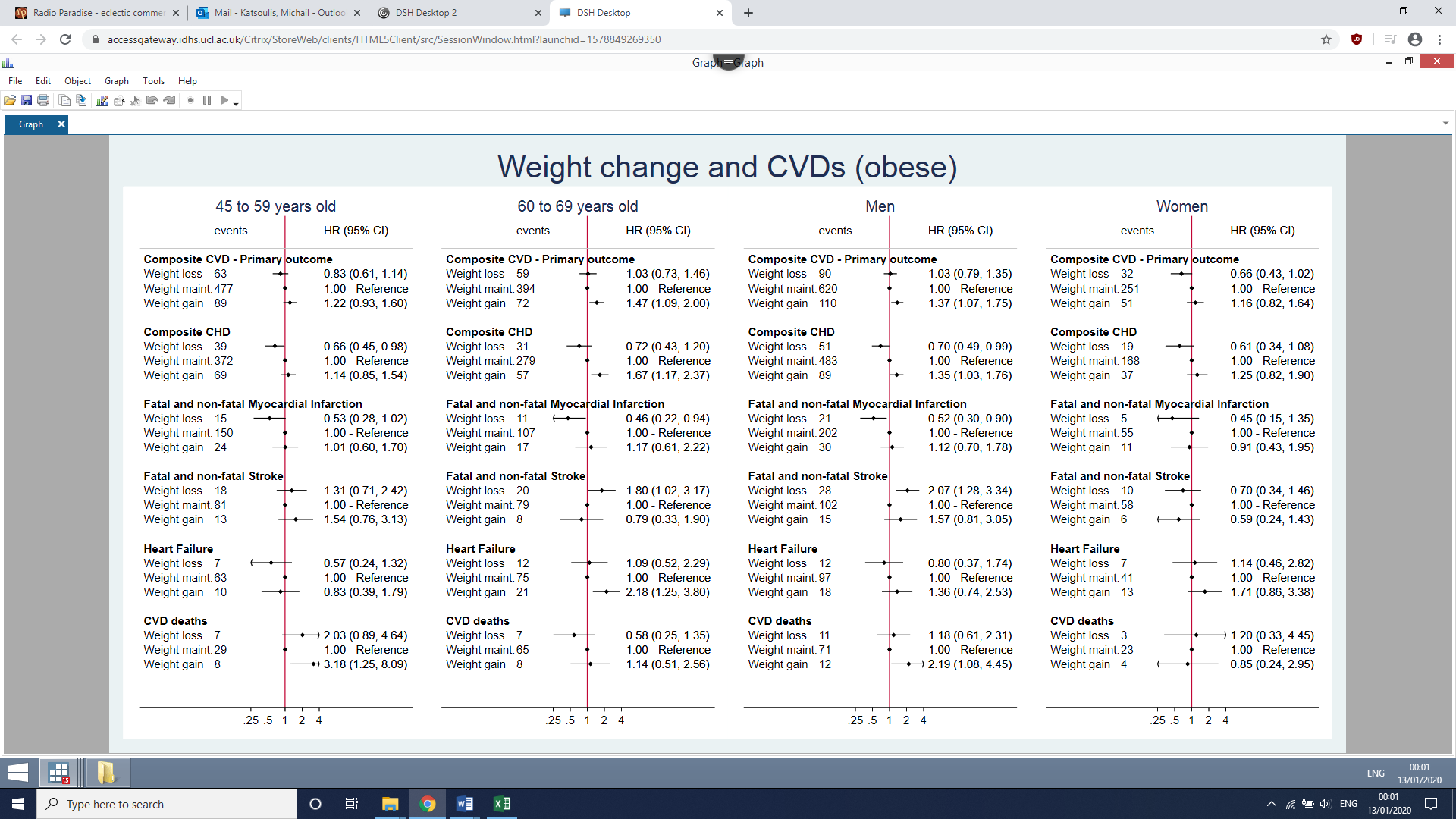 eFigure 6: Estimated hazard ratios (upper panel) and cumulative incidence curves¶ (lower panel) for diabetes (i.e. positive control outcome) under hypothetical weight change interventions, by BMI group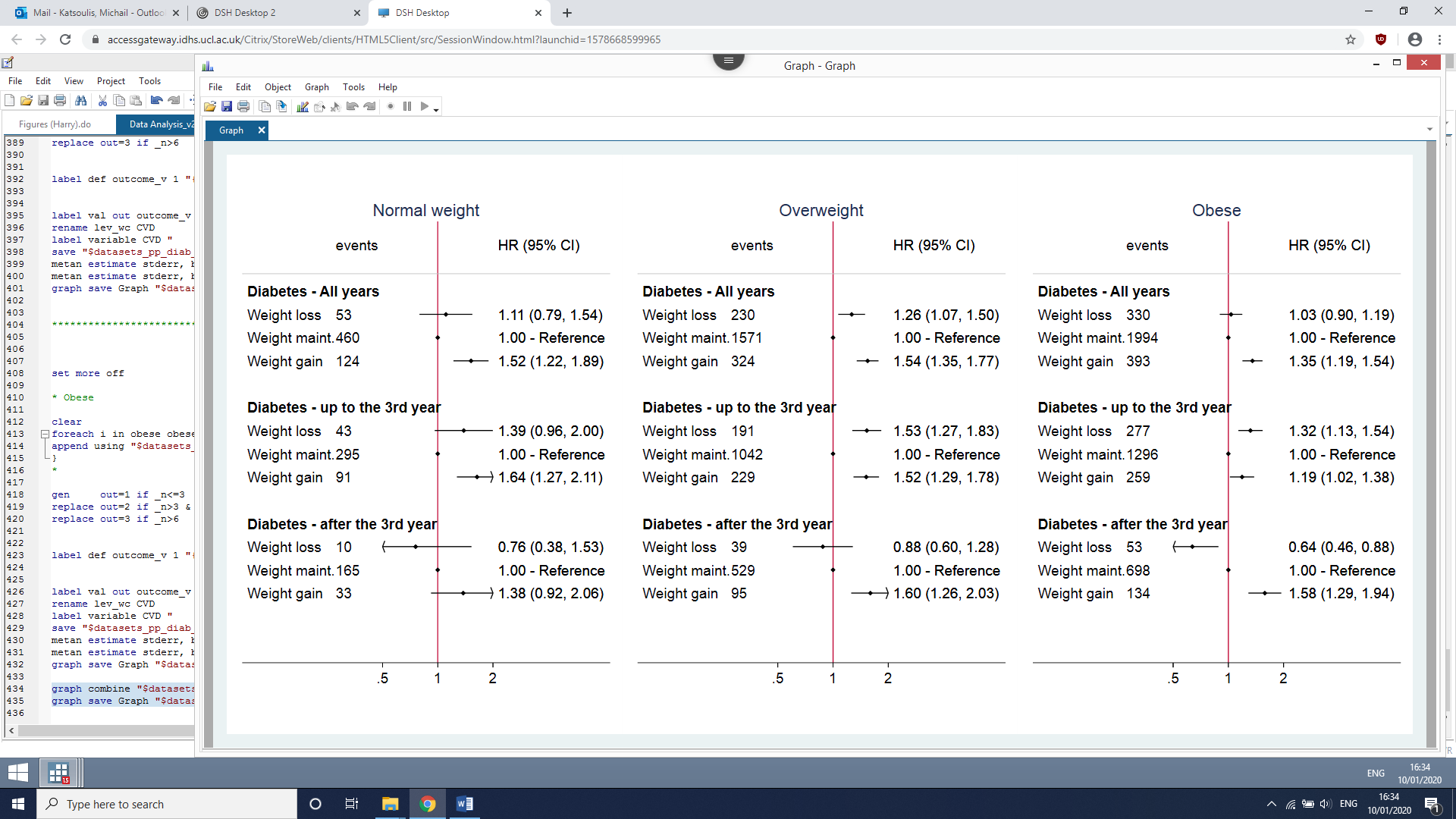 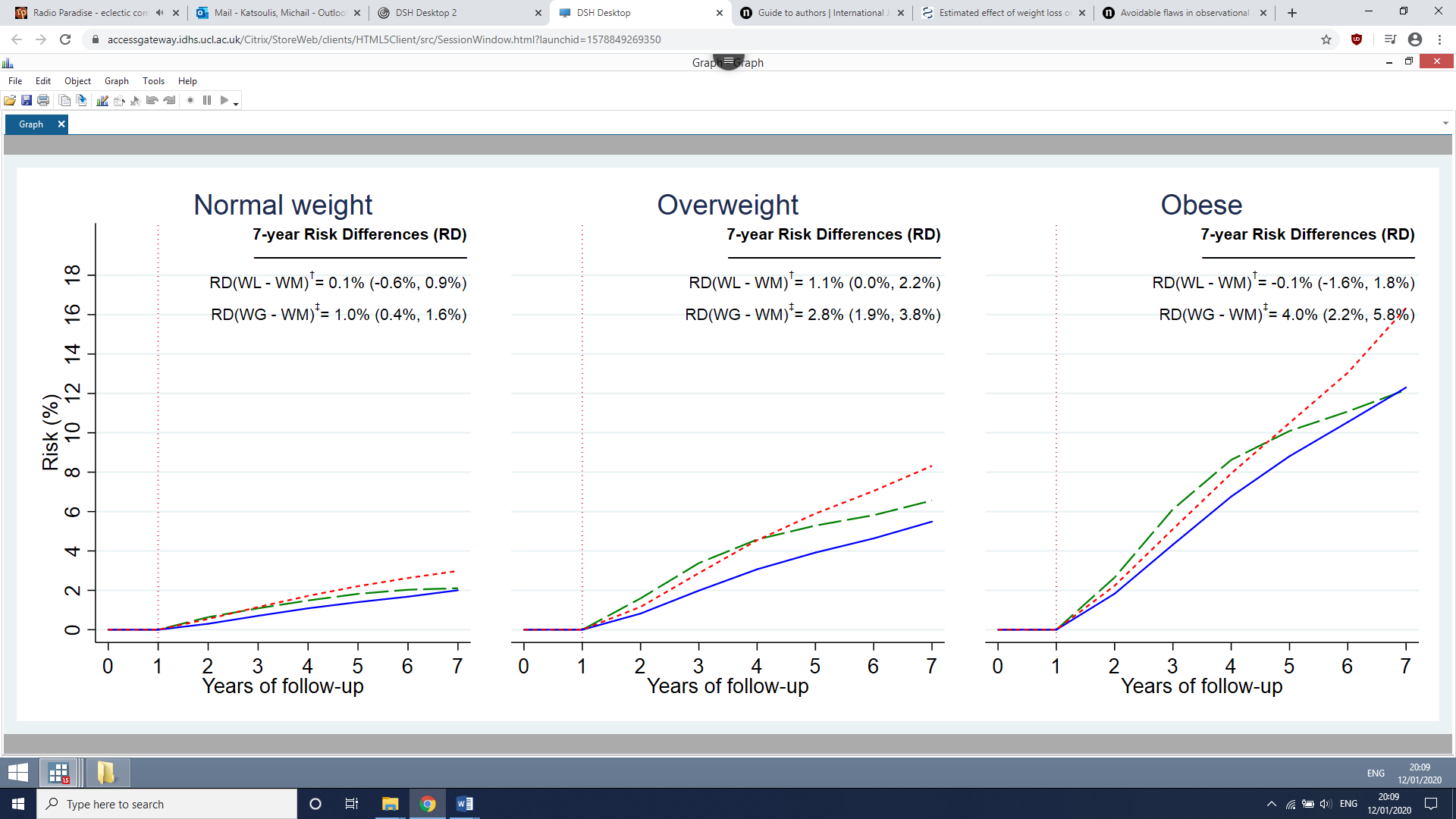 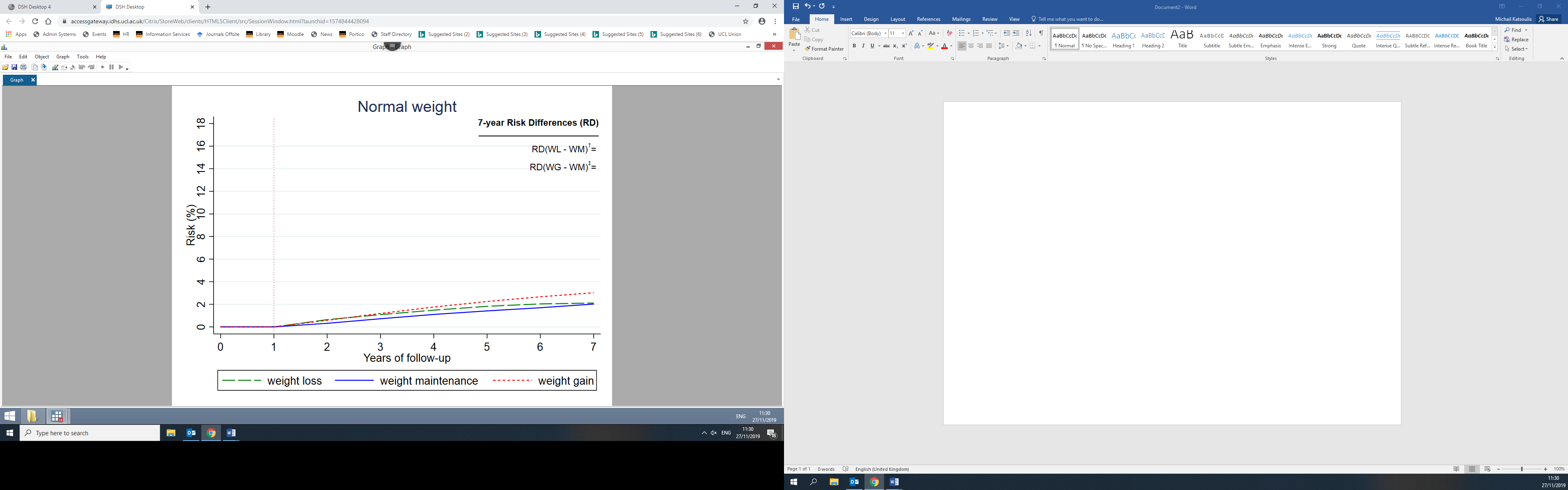 ¶For the technical details for the estimation of the cumulative risk curves, see Appendix (Section 3)†RD(WL - WM): Risk Difference (Weight loss intervention - Weight maintenance intervention)‡RD(WG - WM): Risk Difference (Weight gain intervention - Weight maintenance intervention)Individual were free of diabetes during the 1st year of the intervention (see vertical dotted line at year 1). We excluded all individuals who developed the outcome during the 1st year, to avoid problems of reverse causationeFigure 7: Estimated hazard ratios for non-melanoma skin cancer (i.e. negative control outcome) under hypothetical weight change interventions, by BMI group and overall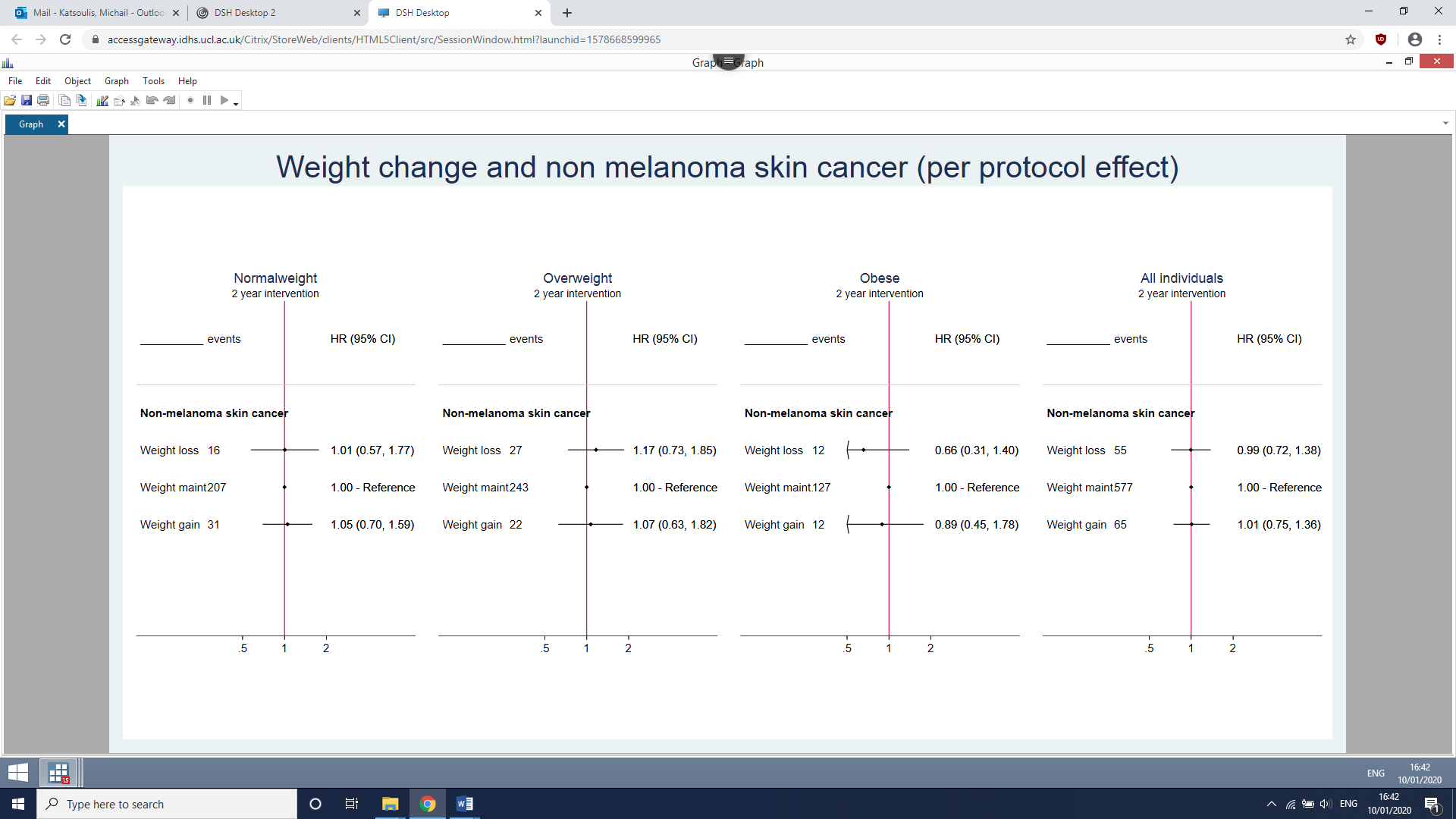 eFigure 8; Estimated hazard ratios for cardiovascular diseases comparing hypothetical weight change interventions, using pooled logistic regression, using different cutoffs for the weight gain (3-10% gain per year) and loss (3-10% loss per year) arms.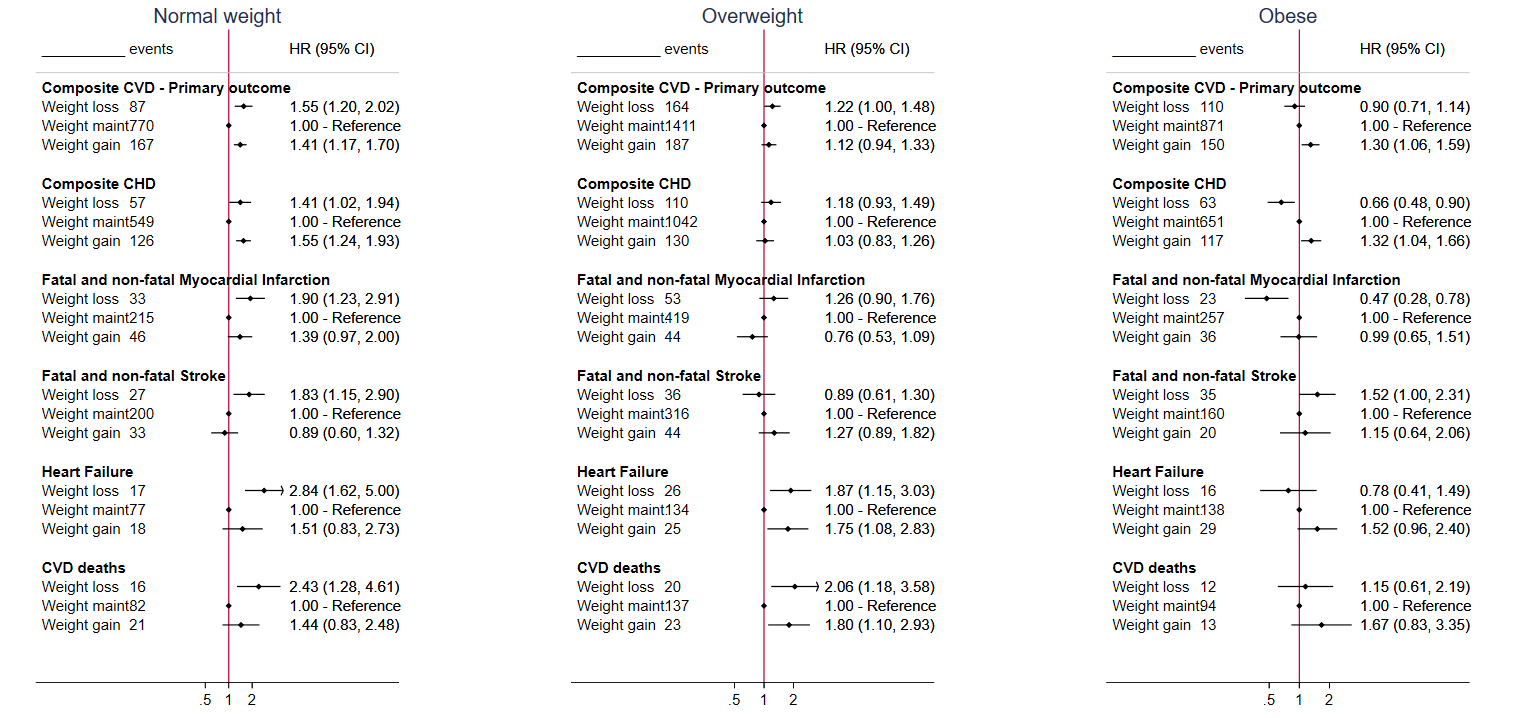 eFigure 9: Estimated hazard ratios for cardiovascular diseases comparing hypothetical weight change interventions, using pooled logistic regression after additionally adjusting for calendar year.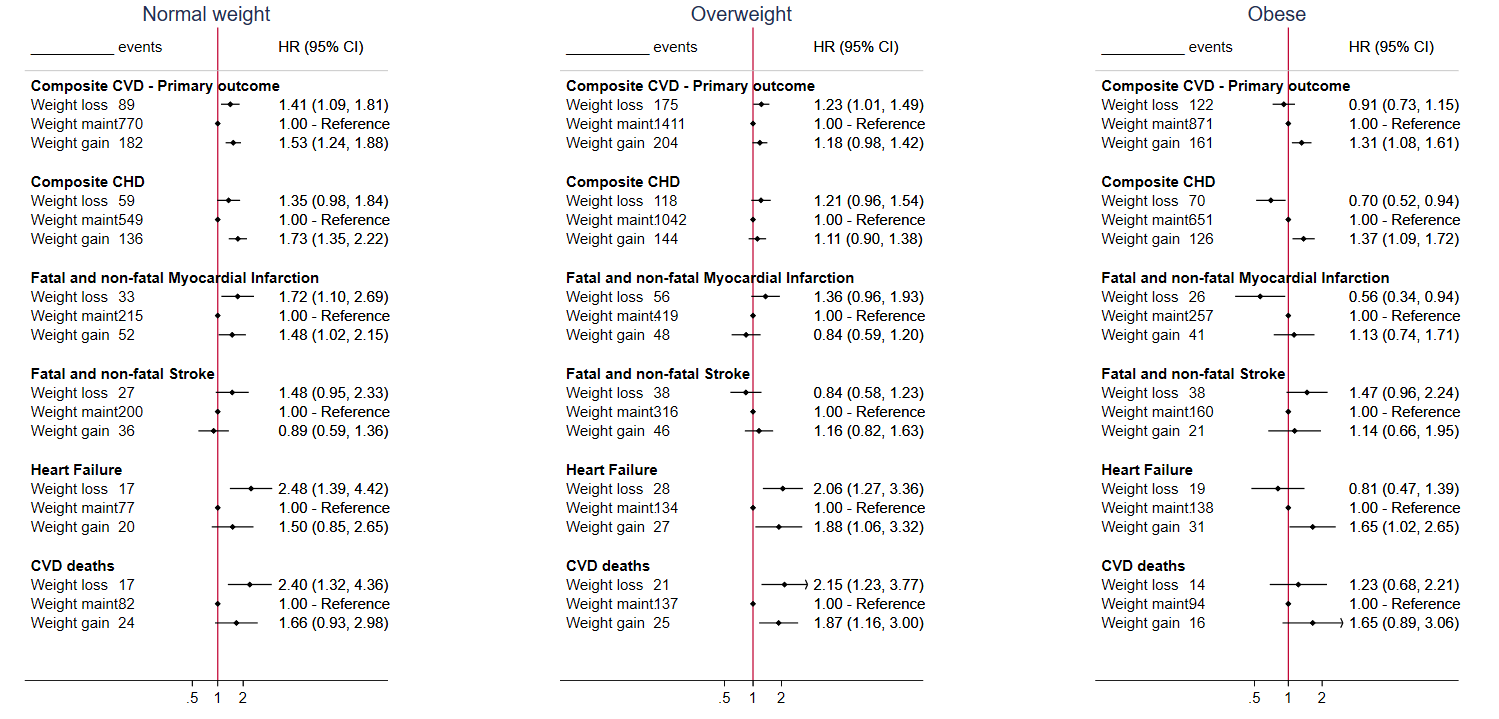 eFigure 10: Estimated hazard ratios for cardiovascular diseases comparing hypothetical weight change interventions, using pooled logistic regression in the obese non-smokers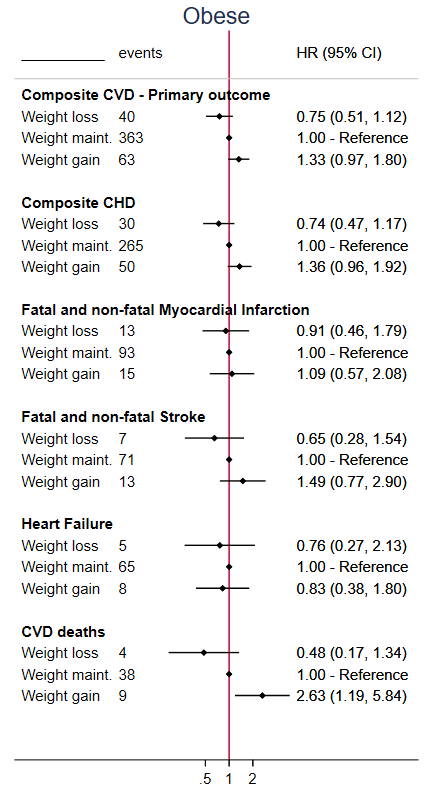 Section 5 – Codelists used for the outcome definitionPrimary outcome: Composite CVDThe primary outcome (composite CVD) consists ofi. myocardial infarction, ii. stable angina (hospitalization), iii. unstable angina (hospitalization), iv. other CHD (hospitalization), v. heart failure (hospitalization), vi. strokevii. CVD deathsMyocardial infarctionSelf-reported from primary care (CPRD)ICD-10 codes from Hospital Episodes Statistics (HES)OPSC codes from Hospital Episodes Statistics (HES)ICD-10 codes from ONSICD-9 codes from ONSStable Angina (hospitalization)a. ICD-10 codes from Hospital Episodes Statistics (HES)b. OPSC codes from Hospital Episodes Statistics (HES)Unstable Angina (hospitalization)ICD-10 codes from Hospital Episodes Statistics (HES)Other CHD (hospitalization)a. ICD-10 codes from Hospital Episodes Statistics (HES)ICD-10 codes from ONSICD-9 codes from ONSHeart failure (hospitalization)a. ICD-10 codes from Hospital Episodes Statistics (HES)ICD-10 codes from ONSICD-9 codes from ONSStrokeSelf-reported from primary care (CPRD)ICD-10 codes from Hospital Episodes Statistics (HES)ICD-10 codes from ONSICD-9 codes from ONSCVD deathsICD-10 codes from ONS: All “I” codesSecondary outcome: Composite CHDComposite CHD consists ofi. myocardial infarction, ii. stable angina (hospitalization), iii. unstable angina (hospitalization), iv. other CHD (hospitalization), Section 6 – Definition of baseline period, when the exposure is weight changeeFigure 11: Directed acyclic graph (DAG) for the effect of weight change on CVD in observational studies.              C0         C1                                       W0         W1                                                  O                    0            1st year                                                                                                            TimeThe confounders at time 0 (enrolment) C0 and at 1st year C1 (variables which simultaneously associated with weight at either time and CVD) need to be controlled for. Weight change is only observed at the 1st year, i.e. when we can measure W1-W0. In other words, for standard levels of initial weight W0, weight loss or maintenance can be observed only from W1. From this DAG, it is clear that we should adjust for both C0 and C1. If we do not control for C0, we leave open the backdoor pathway W1<--C0--> O open. In the same fashion, if we do not control for C1, we leave open the backdoor pathway W1<--C1--> O open.In this analysis, we face the problem of immortal time bias as a result of all individuals needing to survive and remain healthy till the first year of follow up, to be included in the study. Unlike other examples, in which the problem of immortal time bias can be tackled through cloning (or through randomly assigning the individual to one of the strategies), this technique cannot be applied in paradigms regarding BMI/weight change, because individuals should be compatible with only one hypothetical intervention at enrolment, so that they end up either losing, maintaining or gaining weight.. Even if we cloned individuals at enrolment and then censor them at the 1st year, this would not make any difference. During the 1st year, all individuals have zero risk of developing the outcome, because we excluded individuals who developed a chronic disease, so that we can focus on healthy weight change and developed the outcome, so that we tackle reverse causationIDDateTime (in years) BWtBodyweight measurement at tWCt= BWt+1-BWtWeight change between t and t+1At Hypothetical intervention between t and t+1 (1=weight loss,2=weight maint., 3=weight gain)CtCensored between t and t+1Ct+1Censored between t+1 and t+2DtDevelop the CVD outcome between t and t+1Dt+1Develop the CVD outcome between t+1 and t+2Lt (example)N of Weight measurements (Confounder measured between t and t+1)Severe diseasemeasured between t and t+1 (from table 1)IPTW15/5/2002070-0.051000010115/5/2003166.5-0.0981010020w115/5/20042601.0010w123/8/200105002000010123/8/20021500.022000010w223/8/2003251.2000020w223/8/20043..2000010w223/8/20054..2000020w223/8/20065..2000120w223/8/20076..2001.10w239/6/20060100-0.11000020139/6/20071900.111010011139/6/20082100.11.00111ICD10 codeInterpretationI252Old myocardial infarctionI21Acute myocardial infarctionI22Subsequent myocardial infarctionI23Certain current complications following acute myocardial infarctionI241Dressler's syndromeOPSC codeInterpretationK50.2Percutaneous transluminal coronary thrombolysis using streptokinaseK50.3Percutaneous transluminal injection of therapeutic substance into coronary artery NECONS ICD10InterpretationI21Acute myocardial infarctionI22Subsequent myocardial infarctionI23Certain current complications following acute myocardial infarctionICD9 codeInterpretation410Acute myocardial infarction4110Other acute and subacute forms of ischemic heart disease ; Postmyocardial infarction syndrome4297Ill-defined descriptions and complications of heart disease ; Certain sequelae of myocardial infarction, not elsewhere classifiedICD10 codeInterpretationI201Angina pectoris with documented spasmI208Other forms of angina pectorisI209Angina pectoris, unspecifiedOPCS codeInterpretationK40Saphenous vein graft replacement of coronary arteryK40.1Saphenous vein graft replacement of one coronary arteryK40.2Saphenous vein graft replacement of two coronary arteriesK40.3Saphenous vein graft replacement of three coronary arteriesK40.4Saphenous vein graft replacement of four or more coronary arteriesK40.8Other specified saphenous vein graft replacement of coronary arteryK40.9Unspecified saphenous vein graft replacement of coronary arteryK41Other autograft replacement of coronary arteryK41.1Autograft replacement of one coronary artery NECK41.2Autograft replacement of two coronary arteries NECK41.3Autograft replacement of three coronary arteries NECK41.4Autograft replacement of four or more coronary arteries NECK41.8Other specified other autograft replacement of coronary arteryK41.9Unspecified other autograft replacement of coronary arteryK42Allograft replacement of coronary arteryK42.1Allograft replacement of one coronary arteryK42.2Allograft replacement of two coronary arteriesK42.3Allograft replacement of three coronary arteriesK42.4Allograft replacement of four or more coronary arteriesK42.8Other specified allograft replacement of coronary arteryK42.9Unspecified allograft replacement of coronary arteryK43Prosthetic replacement of coronary arteryK43.1Prosthetic replacement of one coronary arteryK43.2Prosthetic replacement of two coronary arteriesK43.3Prosthetic replacement of three coronary arteriesK43.4Prosthetic replacement of four or more coronary arteriesK43.8Other specified prosthetic replacement of coronary arteryK43.9Unspecified prosthetic replacement of coronary arteryK44Other replacement of coronary arteryK44.1Replacement of coronary arteries using multiple methodsK44.8Other specified other replacement of coronary arteryK44.9Unspecified other replacement of coronary arteryK45Connection of thoracic artery to coronary arteryK45.1Double anastomosis of mammary arteries to coronary arteriesK45.2Double anastomosis of thoracic arteries to coronary arteries NECK45.3Anastomosis of mammary artery to left anterior descending coronary arteryK45.4Anastomosis of mammary artery to coronary artery NECK45.5Anastomosis of thoracic artery to coronary artery NECK45.8Other specified connection of thoracic artery to coronary arteryK45.9Unspecified connection of thoracic artery to coronary arteryK46Other bypass of coronary arteryK46.1Double implantation of mammary arteries into heartK46.2Double implantation of thoracic arteries into heart NECK46.3Implantation of mammary artery into heart NECK46.4Implantation of thoracic artery into heart NECK46.8Other specified other bypass of coronary arteryK46.9Unspecified other bypass of coronary arteryK44.2Revision of replacement of coronary arteryK45.6Revision of connection of thoracic artery to coronary arteryK46.5Revision of implantation of thoracic artery into heartICD10 codeInterpretationI240Coronary thrombosis not resulting in myocardial infarctionI248Other forms of acute ischaemic heart diseaseI249Acute ischaemic heart disease, unspecifiedI200Unstable anginaICD10 codeInterpretationI250Atherosclerotic cardiovascular disease, so describedI251Atherosclerotic heart diseaseI253Aneurysm of heartI254Coronary artery aneurysmI255Ischaemic cardiomyopathyI256Silent myocardial ischaemiaI258Other forms of chronic ischaemic heart diseaseI259Chronic ischaemic heart disease, unspecifiedONS ICD10InterpretationI20Angina pectorisI21Acute myocardial infarctionI22Subsequent myocardial infarctionI23Certain current complications following acute myocardial infarctionI24Other acute ischaemic heart diseasesI25Chronic ischaemic heart diseaseONS ICD9Interpretation410Acute myocardial infarction411Other acute and subacute forms of ischemic heart disease412Old myocardial infarction413Angina pectoris414Other forms of chronic ischemic heart disease4292Ill-defined descriptions and complications of heart disease ; Cardiovascular disease, unspecified4295Ill-defined descriptions and complications of heart disease ; Rupture of chordae tendineae4296Ill-defined descriptions and complications of heart disease ; Rupture of papillary muscle4297Ill-defined descriptions and complications of heart disease ; Certain sequelae of myocardial infarction, not elsewhere classifiedICD10InterpretationI50.0Congestive heart failureI50.1Left ventricular heart failureI50.9Heart failure, unspecifiedI11.0Hypertensive heart disease with (congestive) heart failureI13.0Hypertensive heart and renal disease with (congestive) heart failureI32.2Hypertensive heart and renal disease with both (congestive) heart failure and renal failureICD9Interpretation428Congestive heart failure, unspecified428.1Left heart failure428.9Heart failure, unspecifiedICD10 codeInterpretationI690Sequelae of subarachnoid haemorrhageI61Intracerebral haemorrhageI60Subarachnoid haemorrhageI620Subdural haemorrhage (acute)(nontraumatic)I621Nontraumatic extradural haemorrhageI629Intracranial haemorrhage (nontraumatic), unspecifiedI693Sequelae of cerebral infarctionI63Cerebral infarctionI690Sequelae of subarachnoid haemorrhageI61Intracerebral haemorrhageI60Subarachnoid haemorrhageI620Subdural haemorrhage (acute)(nontraumatic)I621Nontraumatic extradural haemorrhageI629Intracranial haemorrhage (nontraumatic), unspecifiedI691Sequelae of intracerebral haemorrhageI692Sequelae of other nontraumatic intracranial haemorrhageI694Sequelae of stroke, not specified as haemorrhage or infarctionI698Sequelae of other and unspecified cerebrovascular diseasesG463Brain stem stroke syndromeG464Cerebellar stroke syndromeG465Pure motor lacunar syndromeG466Pure sensory lacunar syndromeG467Other lacunar syndromesI64Stroke, not specified as haemorrhage or infarctionONS ICD10 codeInterpretationI690Sequelae of subarachnoid haemorrhageI61Intracerebral haemorrhageI60Subarachnoid haemorrhageI620Subdural haemorrhage (acute)(nontraumatic)I621Nontraumatic extradural haemorrhageI629Intracranial haemorrhage (nontraumatic), unspecifiedI693Sequelae of cerebral infarctionI63Cerebral infarctionI690Sequelae of subarachnoid haemorrhageI61Intracerebral haemorrhageI60Subarachnoid haemorrhageI620Subdural haemorrhage (acute)(nontraumatic)I621Nontraumatic extradural haemorrhageI629Intracranial haemorrhage (nontraumatic), unspecifiedI694Sequelae of stroke, not specified as haemorrhage or infarctionI698Sequelae of other and unspecified cerebrovascular diseasesI64Stroke, not specified as haemorrhage or infarctionI672Cerebral atherosclerosisI679Cerebrovascular disease, unspecifiedICD9 codeInterpretation431Intracerebral hemorrhage430Subarachnoid hemorrhage4321Other and unspecified intracranial hemorrhage ; Subdural hemorrhage4320Other and unspecified intracranial hemorrhage ; Nontraumatic extradural hemorrhage4329Other and unspecified intracranial hemorrhage ; Unspecified intracranial hemorrhage433Occlusion and stenosis of precerebral arteries434Occlusion of cerebral arteries431Intracerebral hemorrhage430Subarachnoid hemorrhage4321Other and unspecified intracranial hemorrhage ; Subdural hemorrhage4320Other and unspecified intracranial hemorrhage ; Nontraumatic extradural hemorrhage4329Other and unspecified intracranial hemorrhage ; Unspecified intracranial hemorrhage436Acute, but ill-defined, cerebrovascular disease4370Other and ill-defined cerebrovascular disease ; Cerebral atherosclerosis4379Other and ill-defined cerebrovascular disease ; Unspecified